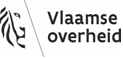 VERSLAG VAN HOORGESPREKmet het oog op een mogelijk ontslag (Artikel XI 15 VPS)Aanwezig:Voornaam, naam, functietitelVoornaam, naam, functietitelVoornaam, naam, functietitelNiet aanwezig:Voornaam, naam, functietitelVoornaam, naam, functietitelVoornaam, naam, functietitelHoorgesprek van [voornaam, achternaam personeelslid] door [lijnmanager] na een intentie tot ontslag van [naam voornaam functioneel leidinggevende]Op [datum - voluit], werd [voornaam, achternaam personeelslid] om [uur] gehoord door [lijnmanager of personeelslid aangewezen na delegatie], [functietitel] van de afdeling [naam afdeling], in het kader van een procedure met het oog op een mogelijk ontslag.Optie: [Met het besluit van [datum - voluit] heeft [naam lijnmanager], aan [naam personeelslid dat het hoorgesprek zal afnemen] de bevoegdheid gedelegeerd om het personeelslid te horen.][voornaam, achternaam personeelslid] werd op [datum - voluit] per aangetekende brief uitgenodigd en de aangetekende zending werd volgens registratie van de postdiensten door [voornaam, achternaam personeelslid] op [datum – voluit] in ontvangst genomen.Optie 1: (optie dat niet van toepassing is, schrappen)[voornaam, achternaam personeelslid] was aanwezig tijdens het hoorgesprek en werd (niet) bijgestaan (door [naam persoon die bijstand verleende])Optie 2:[voornaam, achternaam personeelslid] was niet aanwezig tijdens het hoorgesprek en werd vertegenwoordigd door [naam vertegenwoordiger][Vermeld de reden voor de gewettigde afwezigheid van het personeelslid en vul het verslag in voorkomend geval aan met de bezorgde attesten]Optie 3:[voornaam, achternaam personeelslid] noch de eventuele raadgever/vertegenwoordiger was aanwezig op het hoorgesprek.***Omstandige weergave van het hoorgesprek (beschrijvend):[Korte beschrijving redenen van ontslagintentie. Indien personeelslid zich op de dag van het hoorgesprek enkel mondeling verweerd heeft, dan moet dit hier beschreven worden]Het hoorgesprek werd beëindigd om [tijd]uBrussel, [datum - voluit][naam lijnmanager of personeelslid dat het hoorgesprek afneemt, aangewezen na delegatie]